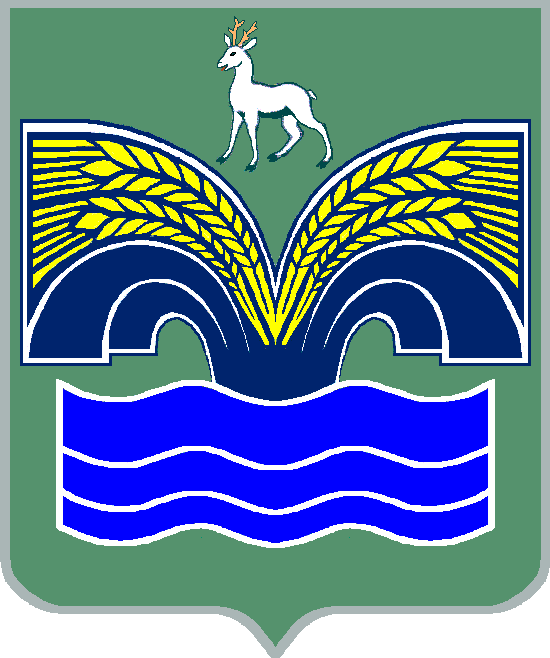 СОБРАНИЕ ПРЕДСТАВИТЕЛЕЙГОРОДСКОГО ПОСЕЛЕНИЯ НОВОСЕМЕЙКИНОМУНИЦИПАЛЬНОГО РАЙОНА КРАСНОЯРСКИЙСАМАРСКОЙ ОБЛАСТИТРЕТЬЕГО СОЗЫВАРЕШЕНИЕот 25 сентября 2018 года  № 29-СПО внесении изменений и дополнений в Решение Собрания представителей городского поселения Новосемейкино муниципального района Красноярский Самарской области от 20  декабря 2017 года № 48-СП «О бюджете городского поселения Новосемейкино муниципального района Красноярский Самарской области на 2018 год» (с изменениями и дополнениями от 30.01.2018 года № 3-СП; от 16.02.2018 года № 4-СП; от 24.04.2018г № 9-СП; от 23.05.2018 года № 13-СП; от 31.05.2018 года № 16-СП; от 13.06.2018 года № 19-СП; от 21.08.2018 года № 23-СП)Принято Собранием представителеймуниципального района Красноярский25 сентября 2018 года решение №  29-CПЗаслушав информацию ведущего специалиста по бюджету  О.Н. Карповой о внесении изменений и дополнений в Решение Собрания представителей городского поселения Новосемейкино муниципального района Красноярский Самарской области от 20 декабря 2017 года № 48-СП «О бюджете городского поселения Новосемейкино муниципального района Красноярский на 2018 год» (с изменениями и дополнениями от 30.01.2018 года № 3-СП; от 16.02.2018 года № 4-СП; от 24.04.2018 года № 9-СП; от 23.05.2018 года № 13-СП; от 31.05.2018 года № 16-СП; от 13.06.2018 года № 19-СП; от 21.08.2018 года № 23-СП), Собрание представителей городского поселения Новосемейкино муниципального района Красноярский Самарской  области РЕШИЛО:1.Внести  в Решение Собрания представителей городского поселения Новосемейкино от 20 декабря 2017 года № 48-СП «О бюджете городского поселения Новосемейкино муниципального района Красноярский Самарской области на 2018 год»  следующие изменения и дополнения:1) пункт 1 изложить в следующей редакции:«Утвердить бюджет городского поселения Новосемейкино (далее бюджет поселения) на 2018 год:- общий объем доходов –62 027,2 тыс.руб.;- общий объем расходов – 62 027,2 тыс.руб.;-дефицит – 0,0 тыс.руб.2) пункт 3 изложить в следующей редакции:«Утвердить объем безвозмездных поступлений в доход местного бюджета» в 2018 году в сумме 12 666,7 тыс. рублей.3) пункт 13 изложить в следующей редакции:«Утвердить объем межбюджетных трансфертов, предоставляемых районному бюджету при передаче полномочий в 2018 году в сумме 8 228,2 тыс. рублей.5) приложение № 3 изложить в редакции согласно приложению № 1 к настоящему решению;6) приложение № 4 изложить в редакции согласно приложению № 2 к настоящему решению;7) приложение № 5 изложить в редакции согласно приложению № 3 к настоящему решению;8) приложение № 6 изложить в редакции согласно приложению № 4 к настоящему решению;2. Настоящее решение вступает в силу со дня его официального опубликования.  Председатель Собрания                                                И.о. Главы городского поселения представителей  городского                                              Новосемейкино муниципального  поселения Новосемейкино                                                          района Красноярский  муниципального района                                                                  Самарской областиКрасноярский Самарской области____________ /Н.И. Купцов/                                                     __________/А.Н. Ерастов/                                            Приложение № 1 к решению Собрания представителейгородского поселения Новосемейкиноот 25 сентября 2018 года № 29-СП Приложение № 3к решению Собрания представителейгородского поселения Новосемейкиномуниципального района КрасноярскийСамарской области                                                             от 20 декабря 2017 года № 48-СП Объем поступления доходов по основным источникамПриложение № 2 к решению Собрания представителейгородского поселения Новосемейкиноот 25 сентября 2018 года № 29-СП Приложение № 4к решению Собрания представителейгородского поселения Новосемейкиномуниципального района КрасноярскийСамарской области                                                             от 20 декабря 2017 года № 48-СП Ведомственная структура расходов  бюджета поселения на 2018 годПриложение № 3 к решению Собрания представителейгородского поселения Новосемейкиноот 25 сентября  2018 года № 29-СП Приложение № 5к решению Собрания представителейгородского поселения Новосемейкиномуниципального района КрасноярскийСамарской области                                                             от 20 декабря 2017 года № 48-СПРаспределение бюджетных ассигнований по разделам, подразделам, целевым статьям (муниципальным программам и непрограммным направлениям деятельности), группам и подгруппам видов расходов классификации расходов бюджета поселения на 2018 годПриложение № 4 к решению Собрания представителейгородского поселения Новосемейкиноот 25 сентября 2018 года № 29-СП Приложение № 6к решению Собрания представителейгородского поселения Новосемейкиномуниципального района КрасноярскийСамарской области                                                    от 20 декабря 2017 года № 48-СПИсточники внутреннего финансирования дефицита местного бюджета на 2018 годПриложение № 5 к решению Собрания представителейгородского поселения Новосемейкиноот 25 сентября 2018 года № 29-СП Приложение № 7к решению Собрания представителейгородского поселения Новосемейкиномуниципального района КрасноярскийСамарской области                             от 20 декабря 2017 года № 48-СПНормативы распределения доходов между бюджетом поселения и районным бюджетом на 2018 годКод бюджетной классификацииНаименование доходаСумма (тыс.руб.)000 100 00000 00 0000 000Налоговые и неналоговые доходы49 360,5000 101 00000 00 0000 000Налоги на прибыль, доходы14 900,0000 101 02000 01 0000 110Налог на доходы физических лиц14 900,0000 103 00000 00 0000 000Налоги на товары (работы, услуги), реализуемые на территории Российской Федерации3 652,0000 105 00000 00 0000 000Налоги на совокупный доход53,5000 105 03000 01 0000 000Единый сельскохозяйственный налог53,5000 106 00000 00 0000 000Налоги на имущество25 125,0000 106 01000 00 0000 110Налог на имущество физических лиц1 900,0000 106 06000 00 0000 110Земельный налог23 225,0000 111 00000 00 0000 000Доходы от использования имущества, находящегося в государственной и муниципальной собственности3 840,0000 111 05013 13 0000 120Доходы, получаемые в виде арендной платы за земельные участки, государственная собственность на которые не разграничена и которые расположены в границах поселений, а также средства от продажи права на заключение договоров аренды указанных земельных участков2000,0000 111 05035 13 0000 120Доходы от сдачи в аренду имущества, находящегося в оперативном управлении органов управления поселений и созданных ими учреждений (за исключением имущества муниципальных автономных учреждений)1 390,0000 111 09045 13 0000 120Прочие поступления от использования имущества, находящегося в собственности городских поселений (за исключением имущества муниципальных бюджетных и автономных учреждений, а также имущества муниципальных унитарных предприятий, в том числе казенных)450,0000 114 00000 00 0000 000Доходы от продажи материальных и нематериальных активов1 790,0000 114 02053 13 0000 410Доходы от реализации иного имущества, находящегося в собственности городских поселений (за исключением имущества муниципальных бюджетных и автономных учреждений, а также имущества муниципальных унитарных предприятий, в том числе казенных), в части реализации основных средств по указанному имуществу540,0000 114 06013 13 0000 430Доходы от продажи земельных участков, государственная собственность на которые не разграничена и которые расположены в границах поселений1 250,0000 200 00000 00 0000 000Безвозмездные поступления12 666,7000 202 00000 00 0000 000Безвозмездные поступления от других бюджетов бюджетной системы Российской Федерации11 716,7000 202 01000 00 0000 151Дотации бюджетам субъектов Российской Федерации и муниципальных образований301,9000 202 01001 13 0000 151Дотации бюджетам поселений на выравнивание бюджетной обеспеченности301,9000 202 15002 13 0000 151Дотации бюджетам городских поселений на поддержку мер по обеспечению сбалансированности бюджетов504,9000 202 20000 00 0000 151Субсидии бюджетам бюджетной системы Российской Федерации (межбюджетные субсидии)10 494,1000 202 20216 13 0000 151Субсидии бюджетам городских поселений на осуществление дорожной деятельности в отношении автомобильных дорог общего пользования, а также капитального ремонта и ремонта дворовых территорий многоквартирных домов, проездов к дворовым территориям многоквартирных домов населенных пунктов8 000,0000 202 29999 13 0000 151Прочие субсидии бюджетам городским поселения2 494,1000 202 30000 00 0000 151Субвенции бюджетам субъектов Российской Федерации  и муниципальных образований415,8000 202 35118 13 0000 151Субвенции бюджетам городских поселений на осуществление первичного воинского учета на территориях, где отсутствуют военные комиссариаты415,8000 207 00000 00 0000 000Прочие безвозмездные поступления950,0000 207 05020 13 0000 180Поступления от денежных пожертвований, предоставляемых физическими лицами получателям средств бюджетов городских поселений645,0000 207 05030 13 0000 180Прочие безвозмездные поступления в бюджеты городских поселений305,0Всего доходов:62 027,2КодНаименование главного распорядителя средств бюджета поселенияРазделПодразделЦелевая статья расходовВид расходовСумма, тыс.руб.360Администрация городского поселения Новосемейкино муниципального района Красноярский Самарской области360Общегосударственные вопросы010012 234,6360Функционирование высшего должностного лица субъекта Российской Федерации и муниципального образования01021 000,0360Непрограммные направления расходов бюджета поселений010298000000001 000,0360Расходы на выплаты персоналу государственных (муниципальных) органов010298000000001201 000,0360Функционирование Правительства Российской Федерации, высших исполнительных органов государственной власти субъектов Российской Федерации, местных администраций01049 652,7360Непрограммные направления расходов бюджета поселений010498000000009 652,7360Расходы на выплаты персоналу государственных (муниципальных) органов010498000000001207 750,0360Иные закупки товаров, работ и услуг для обеспечения государственных (муниципальных) нужд010498000000002401 180,0360Иные межбюджетные трансферты01049800000000540372,7360Уплата налогов, сборов и иных платежей01049800000000850350,0360Обеспечение деятельности финансовых, налоговых и таможенных органов и органов финансового (финансово-бюджетного) надзора0106308,6360Непрограммные направления расходов бюджета поселений01069800000000308,6360Иные межбюджетные трансферты01069800000000540308,6360Резервные фонды0111100,0360Непрограммные направления расходов бюджета поселения01119800000000100,0360Резервные средства01119800000000870100,0360Другие общегосударственные вопросы01131 173,3360Непрограммные направления расходов бюджета поселений011398000000001 173,3360Иные межбюджетные трансферты011398000000005401 173,3360Мобилизационная и вневойсковая подготовка0203415,8360Непрограммные направления расходов бюджета поселения02039800000000415,8360Расходы на выплаты персоналу государственных (муниципальных) органов02039800000000120415,8360Национальная безопасность и правоохранительная деятельность0300278,1360Другие вопросы в области национальной безопасности и правоохранительной деятельности0314278,1360Непрограммные направления расходов бюджета поселений03149800000000278,1360Иные закупки товаров, работ и услуг для обеспечения государственных (муниципальных) нужд0314980000000024078,1360Иные межбюджетные трансферты03149800000000540200,0360Национальная экономика040012 275,2360Сельское хозяйство и рыболовство040550,0360Непрограммные направления расходов бюджета поселений0405980000000050,0360Субсидии юридическим лицам (кроме некоммерческих организаций), индивидуальным предпринимателям, физическим лицам0405980000000081050,0360Дорожное хозяйство (дорожные фонды)040911 780,0360Муниципальная программа «Модернизация и развитие автомобильных дорог общего пользования местного значения в городском поселении Новосемейкино  муниципального района Красноярский Самарской области  на 2016-2025 годы»040901000000008 485,5360Иные закупки товаров, работ и услуг для обеспечения государственных (муниципальных) нужд040901000000002408 485,5360Непрограммные направления расходов бюджета поселений040998000000003 294,5360Иные закупки товаров, работ и услуг для обеспечения государственных (муниципальных) нужд040998000000002403 294,5360Другие вопросы в области национальной экономики0412445,2360Непрограммные направления расходов бюджета поселений04129800000000445,2360Иные межбюджетные трансферты04129800000000540445,2360Жилищно-коммунальное хозяйство050031 502,4360Жилищное хозяйство0501284,0360Непрограммные направления расходов бюджета поселений05019800000000284,0360Иные закупки товаров, работ и услуг для обеспечения государственных (муниципальных) нужд05019800000000850284,0360Благоустройство050315 513,3360Непрограммные направления расходов бюджета поселений0503980000000015 513,3360Иные закупки товаров, работ и услуг для обеспечения государственных (муниципальных) нужд0503980000000024014 497,3360Иные межбюджетные трансферты050398000000005401 016,0360Другие вопросы в области жилищно-коммунального хозяйства050515 705,1360Непрограммные направления расходов бюджета поселений0505980000000015 705,1360Расходы на выплаты персоналу казенных учреждений050598000000001108 863,8360Иные закупки товаров, работ и услуг для обеспечения государственных (муниципальных) нужд050598000000002406 741,3360Уплата налогов, сборов и иных платежей05059800000000850100,0360Образование0700120,0360Молодежная политика0707120,0360Непрограммные направления расходов бюджета поселений07079800000000120,0360Иные закупки товаров, работ и услуг для обеспечения государственных (муниципальных) нужд07079800000000240120,0360Культура, кинематография08004 521,2360Культура08014 521,2360Непрограммные направления расходов бюджета поселений080198000000004 521,2360Иные межбюджетные трансферты080198000000005404 521,2360Социальная политика1000308,7360Пенсионное обеспечение1001308,7360Непрограммные направления расходов бюджета поселений10019800000000308,7360Публичные нормативные социальные выплаты гражданам10019800000000310308,7360Физическая культура и спорт1100180,0360Массовый спорт1102180,0360Непрограммные направления расходов бюджета поселений11029800000000180,0360Иные закупки товаров, работ и услуг для обеспечения государственных (муниципальных) нужд11029800000000240180,0360Средства массовой информации1200191,2360Периодическая печать и издательства1202191,2360Непрограммные направления расходов бюджета поселений12029800000000191,2360Иные межбюджетные трансферты12029800000000540191,2360Итого62 027,2КодНаименование раздела, подраздела, целевой статьи, вида расходов, классификации расходов бюджета поселенияРазделПодразделЦелевая статья расходовВид расходовСумма, тыс.руб.360Общегосударственные вопросы010012 234,6360Функционирование высшего должностного лица субъекта Российской Федерации и муниципального образования01021 000,0360Непрограммные направления расходов бюджета поселений010298000000001 000,0360Расходы на выплаты персоналу государственных (муниципальных) органов010298000000001201 000,0360Функционирование Правительства Российской Федерации, высших исполнительных органов государственной власти субъектов Российской Федерации, местных администраций01049 652,7360Непрограммные направления расходов бюджета поселений010498000000009 652,7360Расходы на выплаты персоналу государственных (муниципальных) органов010498000000001207 750,0360Иные закупки товаров, работ и услуг для обеспечения государственных (муниципальных) нужд010498000000002401 180,0360Иные межбюджетные трансферты01049800000000540372,7360Уплата налогов, сборов и иных платежей01049800000000850350,0360Обеспечение деятельности финансовых, налоговых и таможенных органов и органов финансового (финансово-бюджетного) надзора0106308,6360Непрограммные направления расходов бюджета поселений01069800000000308,6360Иные межбюджетные трансферты01069800000000540308,6360Резервные фонды0111100,0360Непрограммные направления расходов бюджета поселения01119800000000100,0360Резервные средства01119800000000870100,0360Другие общегосударственные вопросы01131 173,3360Непрограммные направления расходов бюджета поселений011398000000001 173,3360Иные межбюджетные трансферты011398000000005401 173,3360Мобилизационная и вневойсковая подготовка0203415,8360Непрограммные направления расходов бюджета поселения02039800000000415,8360Расходы на выплаты персоналу государственных (муниципальных) органов02039800000000120415,8360Национальная безопасность и правоохранительная деятельность0300278,1360Другие вопросы в области национальной безопасности и правоохранительной деятельности0314278,1360Непрограммные направления расходов бюджета поселений03149800000000278,1360Иные закупки товаров, работ и услуг для обеспечения государственных (муниципальных) нужд0314980000000024078,1360Иные межбюджетные трансферты03149800000000540200,0360Национальная экономика040012 275,2360Сельское хозяйство и рыболовство040550,0360Непрограммные направления расходов бюджета поселений0405980000000050,0360Субсидии юридическим лицам (кроме некоммерческих организаций), индивидуальным предпринимателям, физическим лицам0405980000000081050,0360Дорожное хозяйство (дорожные фонды)040911 780,0360Муниципальная программа «Модернизация и развитие автомобильных дорог общего пользования местного значения в городском поселении Новосемейкино  муниципального района Красноярский Самарской области  на 2016-2025 годы»040901000000008 485,5360Иные закупки товаров, работ и услуг для обеспечения государственных (муниципальных) нужд040901000000002408 485,5360Непрограммные направления расходов бюджета поселений040998000000003 294,5360Иные закупки товаров, работ и услуг для обеспечения государственных (муниципальных) нужд040998000000002403 294,5360Другие вопросы в области национальной экономики0412445,2360Непрограммные направления расходов бюджета поселений04129800000000445,2360Иные межбюджетные трансферты04129800000000540445,2360Жилищно-коммунальное хозяйство050031 502,4360Жилищное хозяйство0501284,0360Непрограммные направления расходов бюджета поселений05019800000000284,0360Иные закупки товаров, работ и услуг для обеспечения государственных (муниципальных) нужд05019800000000850284,0360Благоустройство050315 513,3360Непрограммные направления расходов бюджета поселений0503980000000015 513,3360Иные закупки товаров, работ и услуг для обеспечения государственных (муниципальных) нужд0503980000000024014 497,3360Иные межбюджетные трансферты050398000000005401 016,0360Другие вопросы в области жилищно-коммунального хозяйства050515 705,1360Непрограммные направления расходов бюджета поселений0505980000000015 705,1360Расходы на выплаты персоналу казенных учреждений050598000000001108 863,8360Иные закупки товаров, работ и услуг для обеспечения государственных (муниципальных) нужд050598000000002406 741,3360Уплата налогов, сборов и иных платежей05059800000000850100,0360Образование0700120,0360Молодежная политика0707120,0360Непрограммные направления расходов бюджета поселений07079800000000120,0360Иные закупки товаров, работ и услуг для обеспечения государственных (муниципальных) нужд07079800000000240120,0360Культура, кинематография08004 521,2360Культура08014 521,2360Непрограммные направления расходов бюджета поселений080198000000004 521,2360Иные межбюджетные трансферты080198000000005404 521,2360Социальная политика1000308,7360Пенсионное обеспечение1001308,7360Непрограммные направления расходов бюджета поселений10019800000000308,7360Публичные нормативные социальные выплаты гражданам10019800000000310308,7360Физическая культура и спорт1100180,0360Массовый спорт1102180,0360Непрограммные направления расходов бюджета поселений11029800000000180,0360Иные закупки товаров, работ и услуг для обеспечения государственных (муниципальных) нужд11029800000000240180,0360Средства массовой информации1200191,2360Периодическая печать и издательства1202191,2360Непрограммные направления расходов бюджета поселений12029800000000191,2360Иные межбюджетные трансферты12029800000000540191,2360Итого62 027,2Код администратораКод источника финансированияНаименование кода группы, подгруппы, статьи, вида источника финансирования дефицита бюджета, кода классификации операций сектора муниципального управления, относящихся к источникам финансирования дефицита местного бюджетаСумма, (тыс. руб.)36001000000000000000Источники внутреннего финансирования дефицита бюджета-36001050000000000000Изменение остатков средств на счетах по учету средств бюджета-36001050000000000500Увеличение остатков средств бюджета- 62 027,236001050200000000500Увеличение прочих остатков средств бюджета- 62 027,236001050201000000510Увеличение прочих остатков денежных средств бюджета- 62 027,236001050201100000510Увеличение прочих остатков денежных средств бюджетов поселений- 62 027,236001050000000000600Уменьшение остатков средств бюджета62 027,236001050200000000600Уменьшение прочих остатков средств бюджета62 027,236001050201000000610Уменьшение прочих остатков денежных средств бюджетов62 027,236001050201100000610Уменьшение прочих остатков денежных средств бюджетов поселений62 027,2Наименование доходаБюджет поселения (%)Бюджет района (%)В части погашения задолженности и перерасчетам по отмененным налогам, сборам и иным обязательным платежамЗемельный налог (по обязательствам возникшим до 1 января 2006 года), мобилизуемых на территориях поселений1000В части прочих неналоговых доходовНевыясненные поступления, зачисляемые в бюджеты муниципальных районов1000